Guidelines for “Members’ Project Development” Grants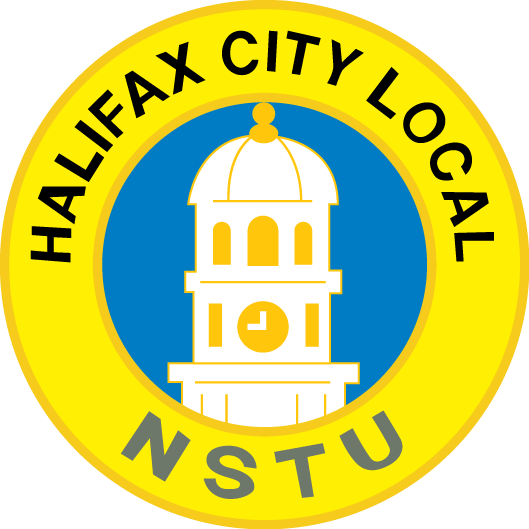 One application per member per school year. This grant will only be awarded to projects of the same school year.                  (If your application is not approved in October, you may apply again in February)Ten grants will be awarded in October and ten will be awarded in February.Individual teacher must make applications (one name per application).Preference will be given to those who have not received a “Member Project Development” grant within the last two years.Preference will be given to projects of a non-consumable nature i.e. Items that can be reused for future students. Preference will be given to teachers within the first 5 years of their career or particular assignment.Teachers may request a maximum of $350.00 to fund a project in part or in whole. Applicants must be members of the Halifax City Local NSTU.The resources purchased for the project remain the personal property of the member who was awarded the grant.Any changes to the proposal must be approved prior to the distribution of funds.Applications must be received by the deadline and be filled out in their entirety to be considered.        11.  This grant is a reimbursement. Teachers must send in itemized receipts to be eligible; all receipts are kept on file.  Receipts must be received within 6 weeks of grant approval or the grant will be re-distributed to a member or the waiting list.Special Considerations:THIS YEAR ONLY: APPLICATIONS SEEKING FUNDING FOR PPE OR FLEXIBLE SEATING WILL NOT BE APPROVEDResources that can be purchased from the Nova Scotia School Book Bureau will not be funded.Please check the website at: (https://w3apps.ednet.ns.ca/nssbb/default.asp)This grant will not cover workshops, honoraria, or conference fees. It cannot be used for substitute coverage. Please refer to Article 60 Conference Funding or the Article 60 In-service Promotion Grant should funds for such items be required (found on myHRSB). You are encouraged to consider alternate sources of funding such as the NSTU Provincial Grants like PDAF or Sheonoroil for projects with a major cost (www.nstu.ca).ALL APPLICATIONS MUST BE RECEIVED BY:Fall grant: October 30, 2020 @ 4:00pmSpring grant: February 26, 2021 @ 4:00pmPlease submit application forms via email. Refer applications or questions to: The Halifax City Professional Development Committee at halifaxcitypd@nstu.caMember Project Development Grant Application 2020/21PLEASE READ ALL GUIDELINES CAREFULLY BEFORE COMPLETINGHave you received a Member Project Development Grant from this fund in the last 2 years?      Yes   or   No        Are you within the first 5 years of your teaching career or this teaching assignment?      Yes   or   No        Approximate number of students benefitting from the project: _______Grade Level(s): __________Please describe your project clearly and concisely. Explain how your idea enriches or enhances your professional practice and/or student learning: List all items being purchased individually and include the anticipated cost:TOTAL AMOUNT REQUESTED: $_________         AMOUNT PROVIDED FROM OTHER SOURCES: $________ What is a “Member Project Development Grant”?This grant is for members who are looking to enrich their professional practice or student learningvia an innovative project. This grant is to support the purchase of resources required to realize this goal when funds are not available by any other means (e.g. book bureau, instructional budget, or capital funding).Personal InformationName:  NSTU Email: Teaching Assignment:                                                                                School: Max. 200 words.ItemSourceCost1. $2. $3.$4. $5.$$Sub Total:Taxes:                                         Total Cost: